台灣傳道六十年紀念特刊支分會專用稿紙 (寫好後請寄給梁世威弟兄 Carlliang05@gmail.com，手機0928-244715， Skype: carlliang3151，Line ID: carlliang)補充資料提供者姓名：                             電話：                        Email：單位名稱彰化第二支會    彰化第二支會    單位號碼273635單位資料成立日期西元1999 年6月6日西元1999 年6月6日單位資料原屬單位彰化分會彰化分會單位資料教堂地址彰化市50081竹和路165號彰化市50081竹和路165號單位資料教堂電話04-728772504-7287725單位資料歷任主教/會長(從第一任開始)1996.6.6~2004.6.20  林建榕 (會長)2004.6.27~2005.7.24  林建榕 (主教)2005.7.24~2012.12.23  陳朝敏2012.12.23~2016.8.21  林振明2016.8.21~  黃士豪1996.6.6~2004.6.20  林建榕 (會長)2004.6.27~2005.7.24  林建榕 (主教)2005.7.24~2012.12.23  陳朝敏2012.12.23~2016.8.21  林振明2016.8.21~  黃士豪重要史料 (請勿超過1,500字，所撰寫之資料請盡量包含人事時地物五大要項。 請附寄現任主教/會長照片及教堂照片。從前教堂及領袖之照片及重要活動史料照片亦很歡迎， 用畢歸還。)1999.6.6 彰化分會劃分為彰化第一分會及彰化第二分會2004.6.20  中興支聯會成立，彰化第二分會成為彰化第二支會2006.12.17  與彰化第一支會共同劃分出彰化第三支會舊教堂1990年落成，2005年拆除重建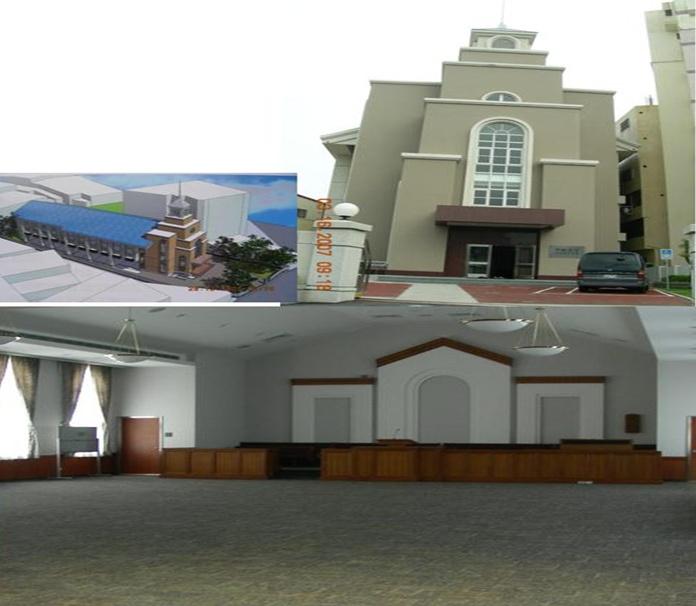 彰化教堂 –  舊教堂1990年落成，2005年拆除重建，2007年落成奉獻彰化市50081竹和路165號, 重要史料 (請勿超過1,500字，所撰寫之資料請盡量包含人事時地物五大要項。 請附寄現任主教/會長照片及教堂照片。從前教堂及領袖之照片及重要活動史料照片亦很歡迎， 用畢歸還。)1999.6.6 彰化分會劃分為彰化第一分會及彰化第二分會2004.6.20  中興支聯會成立，彰化第二分會成為彰化第二支會2006.12.17  與彰化第一支會共同劃分出彰化第三支會舊教堂1990年落成，2005年拆除重建彰化教堂 –  舊教堂1990年落成，2005年拆除重建，2007年落成奉獻彰化市50081竹和路165號, 重要史料 (請勿超過1,500字，所撰寫之資料請盡量包含人事時地物五大要項。 請附寄現任主教/會長照片及教堂照片。從前教堂及領袖之照片及重要活動史料照片亦很歡迎， 用畢歸還。)1999.6.6 彰化分會劃分為彰化第一分會及彰化第二分會2004.6.20  中興支聯會成立，彰化第二分會成為彰化第二支會2006.12.17  與彰化第一支會共同劃分出彰化第三支會舊教堂1990年落成，2005年拆除重建彰化教堂 –  舊教堂1990年落成，2005年拆除重建，2007年落成奉獻彰化市50081竹和路165號, 重要史料 (請勿超過1,500字，所撰寫之資料請盡量包含人事時地物五大要項。 請附寄現任主教/會長照片及教堂照片。從前教堂及領袖之照片及重要活動史料照片亦很歡迎， 用畢歸還。)1999.6.6 彰化分會劃分為彰化第一分會及彰化第二分會2004.6.20  中興支聯會成立，彰化第二分會成為彰化第二支會2006.12.17  與彰化第一支會共同劃分出彰化第三支會舊教堂1990年落成，2005年拆除重建彰化教堂 –  舊教堂1990年落成，2005年拆除重建，2007年落成奉獻彰化市50081竹和路165號, 